Heb je interesse in psychosociaal kankeronderzoek? Dan nodigen we je van harte uit voor een onderzoeksmeeting met REPOS (Research and Expertise Group for Psychosocial Oncology and Survivorship) op 8 mei van 11u30 tot 13u. 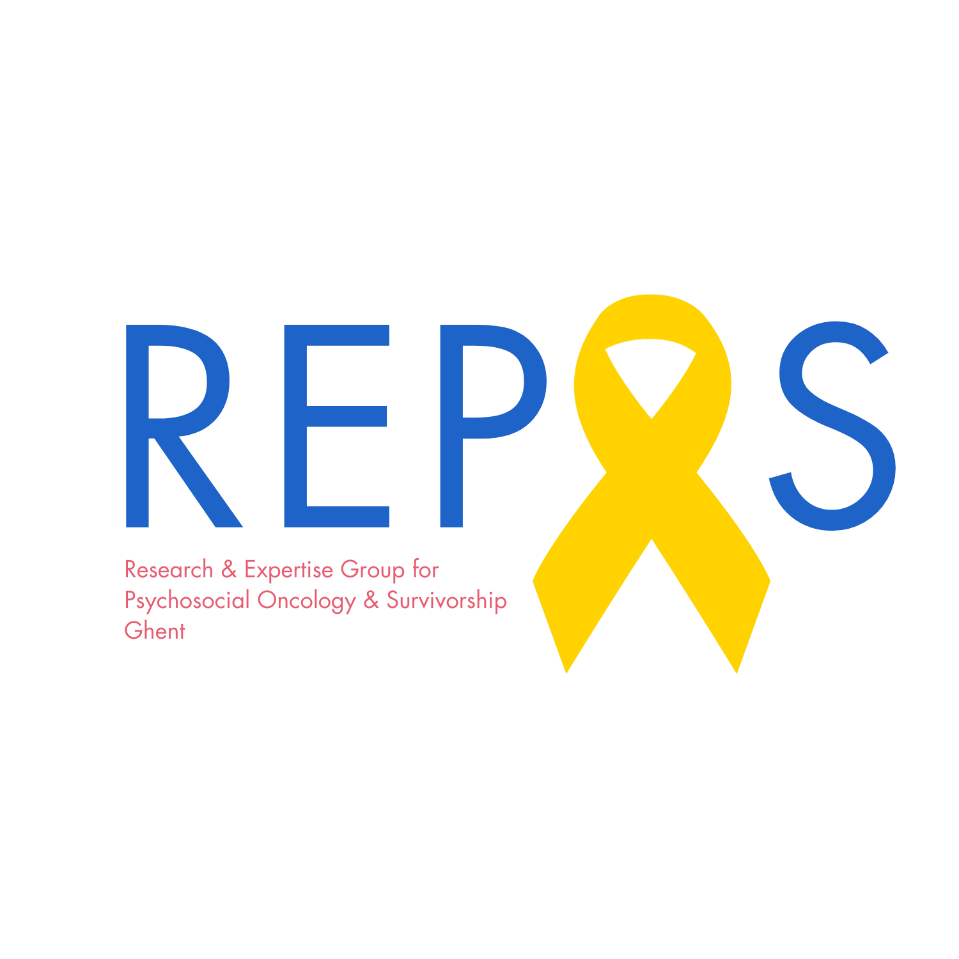 Tijdens deze onderzoeksmeeting zoomen we in op een onderzoeksmethodologie die steeds meer wordt toegepast binnen ons domein: een realische evaluatie. Naast het belichten van deze methodologie, krijgt iedereen de kans om zaken te delen, feedback te vragen, en meer. We kijken ernaar uit om je te mogen ontvangen en op deze manier onderzoekers binnen psychosociaal kankeronderzoek aan UGent en UZ Gent samen te brengen. Gelieve je in te schrijven via de volgende link: https://event.ugent.be/registration/REPOS Als je zelf reeds ideeën hebt voor agendapunten, aarzel dan niet om dit door te sturen naar Elke Rammant (elke.rammant@ugent.be).Met vriendelijke groeten,Het REPOS-team Bezoek onze website voor meer info over REPOS - Ghent: https://uzgent.be/repos 